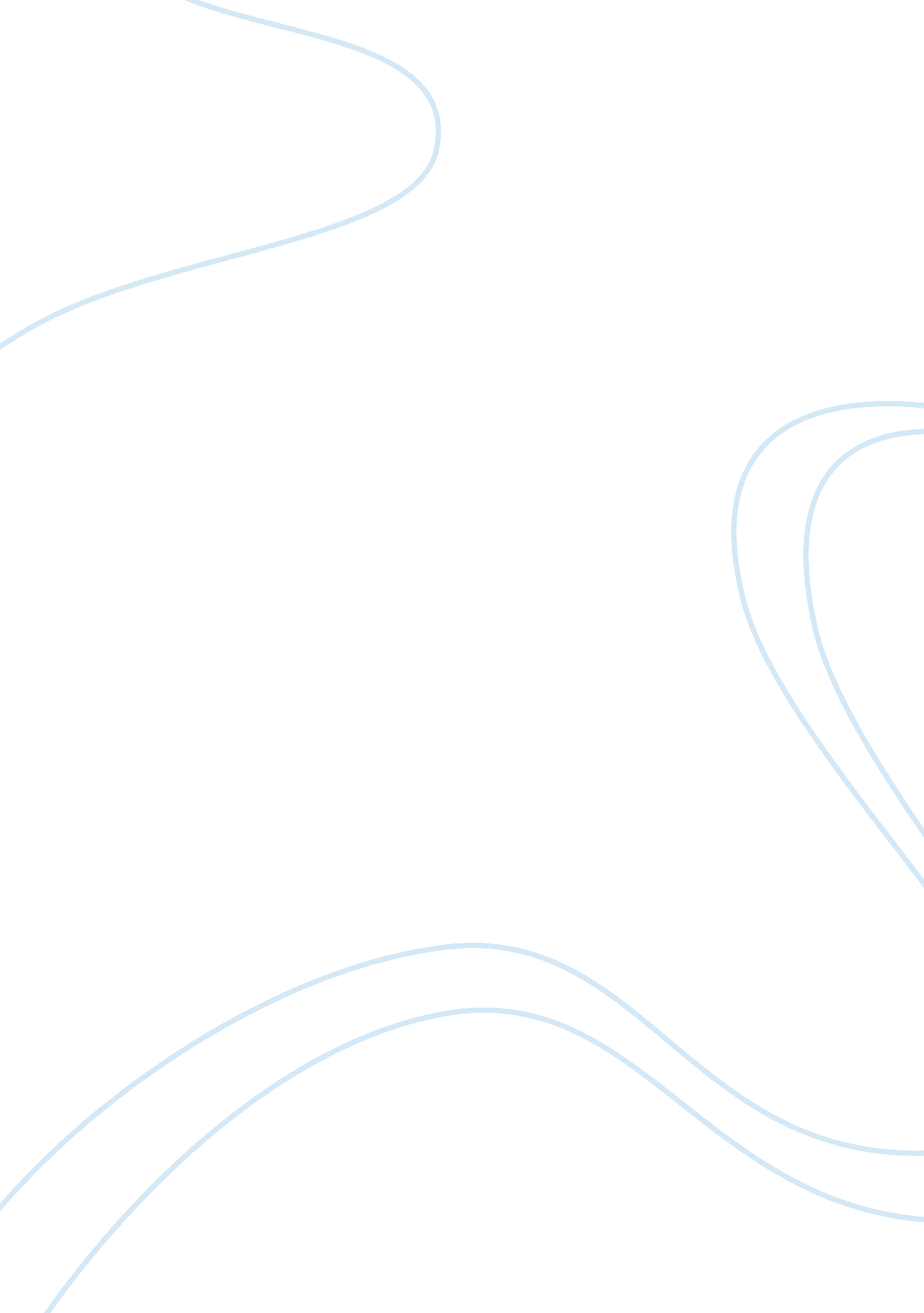 Accepting the holy ghostLiterature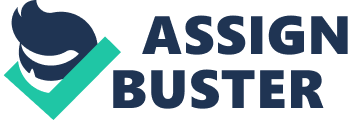 The year of 1995 was a grand, and additionally most exceedingly awful year for some everywhere throughout the world. Amid this time, there were numerous chronicled occasions going ahead inside the world whether it was major or minor. Some real occasions include: OJ Simpson’s murder trial starts in LA, the declaration of Micheal Jordan’s retirement and joins the Chicago Bulls, and some more. Be that as it may, with Mrs. Kendra Simmons, the year of 1995 was a groundbreaking occasion. Did she join the congregation, as well as giving up herself to live by Christ and accepting the Holy Ghost within. Accepting the Holy Ghost and giving up your life over to Christ is a major stride inside the Christianity people group. This is the progression that starts to guide you to wind up the Christian the Holy Bible aides you to live. There are a wide range of steps the book of scriptures incorporates for you to take to end up to carry on with the life that is guided by God alone. Recognizing that the sublime Jesus Christ, is the Son of God. What’s more, the best way to end up a Christian is to have faith in Jesus, comply with his statement, and get by confidence his exemplary nature and take after his means. While getting the blessed phantom and turning your life around, numerous portray this as being “ conceived once more”. Being Born Again as the sacred writing said: “ Being born again, not of corruptible seed, but of incorruptible, by the word of God, which lives and abides forever: But the word of the Lord endures forever. And this is the word which by the gospel is preached to you.”(1 Peter 1: 23, 25) After receiving the gift of the Holy Spirit, be spiritually minded that is always thinking about what God wants from the scriptures. (Luke 13: 2). The initial step of yielding yourself over to God is being spared. This mission starts when a man or lady first understands their actual state before God. As indicated by Christians, man without God makes his own arrangements, takes after his own particular guidance and lives by his own particular guidelines. By and by, in light of the fact that man was made for association with God, there remains a disappointment and yearning inside man that must be satisfied by God himself. Salvation has been given; it now should be acknowledged. Once a man or lady perceives the requirement for salvation and understands that God has accommodated their salvation through Jesus Christ, he or she should go ahead to grasp it. Salvation is essentially a procedure of admitting and accepting. A man must admit that Jesus is Lord, which implies his acknowledgment that Christ must have full run over his existence with the greater part of His honorable necessities. This admission of Christ as Lord additionally accept that it is Christ who will work and satisfy His own uprightness inside man. As the Bible lets us know, “ For if you confess with your mouth that Jesus is Lord and believe in your heart that God raised him from the dead, you will be saved. For it is by believing in your heart that you are made right with God, and it is by confessing with your mouth that you are saved” (Romans 10: 9-11). Another progression of turning into a Christian is accepting and being sanctified through water. This is likewise another progression of being conceived again in his pledge. For the larger part of Baptists, Christian absolution is the inundation of an adherent to water for the sake of the Father, the Son, and the Holy Spirit. Absolution isn’t a demonstration that gets us into paradise – it is confidence in Jesus Christ as Savior and Lord that offers that affirmation. Absolution (by full inundation as instructed in the Bible) is a demonstration of compliance that ought to be a prompt some portion of our acknowledgment of the endowment of effortlessness offered by Jesus Christ. It is a demonstration of submission symbolizing the devotee’s confidence in a killed, covered, and risen Savior, the adherent’s demise to sin, the entombment of the old life, and the revival to stroll in novelty of life in Christ Jesus. It is a declaration to the adherent’s confidence in the last revival of the dead. Individuals ought to be absolved on the grounds that it is a method for telling others that Jesus washed their transgressions away. In the event that we admit our wrongdoings, He is loyal and just and will excuse us our transgressions and refine us from all wickedness.” Baptism, as a demonstration of dutifulness, is just an image of what God has officially done in your life. Jesus Christ summons us to be purified through water (Matthew 28: 18-20), and along these lines, all devotees ought to be immersed. Another significant stride inside a few sections of Christianity is talking in tongues. Inside the Pentecostal temples, talking in tongues is an extremely enormous component for them. They trust that talking in tongues is the restricted stride of making it to Heaven to be with their Lord and Savior. This extraordinary blessing is given from God from the Holy Spirit itself. Is known to trust this is an otherworldly approach to talk with God. The sanctification in the Holy Spirit and talking in tongues was initially experienced by early Christian devotees on the Day of Pentecost. On this day depicted in Acts 2: 1-4, the Holy Spirit was spilled out on the pupils as tongues of flame laid on their heads: ‘ When the day of Pentecost arrived, they were all together in one place. And suddenly there came from heaven a sound like a mighty rushing wind, and it filled the entire house where they were sitting. And divided tongues as of fire appeared to them and rested on each one of them. And they were all filled with the Holy Spirit and began to speak in other tongues as the Spirit gave them utterance.” Although mistaking notwithstanding for a few adherents who work on talking in tongues, numerous Pentecostal categories show three refinements or sorts of talking in tongues: Speaking in tongues as an extraordinary overflowing and sign to unbelievers (Acts 2: 11), talking in tongues for the fortifying of the congregation. This requires a translation of the tongues (1 Corinthians 14: 27), and talking in tongues as a private supplication dialect (Romans 8: 26) To be a Christian, you should repent of your transgressions and believe on the Lord Jesus Christ and obey his oath. Atoning implies fundamentally saying, “ I am abandoning the old life for another one.” And trust implies trusting that Jesus passed on for your wrongdoings, was covered and ascended on the third day and tolerating his yield for you. It implies saying on this insightful, “ I have confidence in the Lord Jesus Christ and I am purposed to live under his orders.” Obey implies doing what the Lord says in his statement. James says the villains accept and tremble- – sparing conviction is more than recognizing that the precepts of the Lord are valid. You should comply with his statement. Numerous individuals think getting spared implies saying, “ the heathen’s supplication” and after that living the way you used to- – that is a lie. They trust some supernatural thing happens at recounting a couple words. No! The supplication is an admission of conviction on the Lord Jesus Christ and his pledge. Since we genuinely trust, we continue perusing and complying with God’s assertion, and God is helping us to obey and walk uprightly. Having withdrawn from injustice, we get to be vessels unto respect, purified, and meet for the ace’s utilization, arranged unto each great work (see 2 Timothy 2: 19-26). God gives his kin profound endowments and we work for him. Salvation is about accepting on the Lord Jesus Christ. Our salvation is a “ him”. The Lord has separated us from among other individuals that we ought to be heavenly unto him. Being spared is about neglecting the wrongdoing way of life and saying on this savvy, “ Yes, I accept precisely what God says in his oath and I will submit to it. The expression of the Lord is correct and every one of his works are done in truth. Jesus Christ is the Savior for me and the Bible is the book for me. I will submit to God’s ways. This is the kind of person I am and this is my life.” April 1995, Kendra’s life went into a dramatic turn around. With having her first set of twins in 1992, her life was draining as it can get. Raising not only one, but two smaller children of both genders alone. She also had to work, school, and tried to have a social life, but it was just never successful. Around this time, Kendra was not saved. She was still living her sin filled life. Lack of knowing how to reach for God and having the knowledge of him as much. Her family was a church going family, but her mother never forced her to go. Her mother believed that forcing religion on a child is not ok, but letting them go out and learn for themselves is a better result for them. And that is just what she did. Around this era, Kendra had an early military discharge for the pregnancy of her two beautiful twins. Returning to Savannah, Georgia to her mother and sister. She later began to work at Walmart full-time for the financial support for her children and herself. As this gets hard, Kendra is slowly, but surely giving up. She is seeing everyone from high school doing so well, but yet she is still stuck in this one predicament. After asking herself, she still strides to do the best she can for her children. Around January of 1995, she began to see some change in her life. She began to seek her father’s side of the family for guidance. Kendra’s father and family was a very religious group of individuals. They all grew up in the church, filled with the spirit of the Holy Ghost, and spoke in tongues. As Kendra seeing their life and desires come their way, she wonders how they do this. April 1995, she was out with her cousin just browsing the city, running errands. She noticed the change in her, so she had to ask. She asks her cousin, who she saw develop within the look of the eye, how is she so happy. “ I got saved,” she replied. “ I am going to take you to church with me so you can experience the same.” With Kendra going through her trials and tribulations, she could not pass up this offer. Whatever that could make her life better, she wanted to take that route as soon as possible. And that she did. April 1995, she began to attend church with her aunt and cousin. Jonesville Baptist Church of the Pentecostal Assemblies of the World. After visiting the church for the first time, she continued to go, but this time she was alone. As recorded, she loved the environment and atmosphere. The people were very welcoming and loving. She felt as if she was not being judged and felt comfortable as ever. One Sunday night service, she felt as if tonight was her night. She spiritually felt the sermon and broke out in tears. Everything that the pastor was speaking on pertained to her life. She began to walk towards the pulpit, she felt the atmosphere get thicker and thicker. As if she had walked in a sauna. During the alter call, he pulled onto the pulpit, she fell to the floor with a shower of tear. The ushers ran to her as they began to pray for her. As she was laying there, this was the moment of all times. She was about to get saved. As she began to calm down, the usher knew that she had to have more time with her. She personally asked her to come to the prayer room so she can further this process. As Kendra walks down, she grabs her children and goes with the usher. Little does she her life is about to change within the matter of seconds. As the enters the room, the usher begins to anoint Kendra and her children. She anointed them with the holy oil onto her forehead, inside of the ear, lid of the eye, lips, palm of the hand, and the bottom of their feet. After she anointed them, she scheduled Kendra to raise her arms up as she prayed for her and the children. As Kendra is being prayed for, she begins to open her mouth. The power of God has entered the room and overcome. She began to speak in tongues. Face full of tears as she is speaking her tongues waving her arms side to side. Kendra reached her point of life where this is a change, not only did she get saved, but also spoke in tongues for the first time and made her special connection with God. The day after, Kendra was beginning a new life. After accepting Christ in her life, as recorded, she felt so much better with life. This is when she felt as if her life have actually began to blossom into something so beautiful. She ran to tell her cousin and aunt about her experience. She could not thank them enough of them introducing her to the lifestyle she began. They all pleaded with joy. She also began to spread her experience with her friends to bring them on board, and they did! The joy in her voice convinced them all to better their life to be born again and live for Christ. Her life began to experience an easier approach. Not only did she finally get saved, but she received the Holy Ghost in one night. As well as her children getting anointed by the usher with the holy oil. She felt more comfortable and safe, not only for herself, but for her children as well. As months go on, she began to attend the church on a regular basis. She began to attend bible study, Sunday services, and even Friday services. She also became more involved with the church by joining the choir and church team. She started to place her children in Sunday school as they got older so they can follow in her footsteps. She wanted them to feel that same joy and know how to reach out to someone when they are in need, or feeling great. As recorded, she says, life did hit her a couple of times, but it was not as hard. She stated, with the faith of God of his strength and mercy, anything is possible. She began to start collecting many different blessing and beautiful journeys. As of birthing beautiful baby girl and meeting the man she soon married in 2000. She purchased her first home and car all in the year of 2000 with her beautiful family. She saw that this life was the life to live and she will never return to the life she experienced before. There are an extensive variety of steps the book of sacred texts joins for you to take to wind up to go ahead with the life that is guided by God alone. The most ideal approach to wind up a Christian is to have confidence in Jesus, consent to his announcement, and get by certainty his excellent nature and take after his methods. The year of 1995 was a stupendous, and furthermore most exceedingly horrendous year for some wherever all through the world. In the midst of this time, there were various chronicled events proceeding inside the world whether it was major or minor. In any case, with Mrs. Kendra Simmons, the year of 1995 was a pivotal event. Did she join the gathering, and also surrendering herself to live by Christ and tolerating the Holy Ghost inside. Tolerating the Holy Ghost and surrendering your life over to Christ is a noteworthy walk inside the Christianity social order. This is the movement that begins to guide you to twist up the Christian the Holy Bible helpers you to live. Kendra was starting another life. In the wake of tolerating Christ in her life, as recorded, she felt such a great amount of better with life. This is the point at which she felt as though her life have really started to bloom into something so delightful. Another noteworthy walk inside a couple areas of Christianity is talking in tongues. Inside the Pentecostal sanctuaries, talking in tongues is an amazingly gigantic part for them. They assume that talking in tongues is the confined walk of making it to Heaven to be with their Lord and Savior. She saw that this life was the life to live and she will stay away forever to the life she encountered some time recently. . Her life started to encounter a less demanding methodology. Did she at last get spared, as well as she got the Holy Ghost in one night. And additionally her youngsters getting blessed by the usher with the heavenly oil. She felt more agreeable and safe, for herself, as well as for her youngsters also. She likewise started to spread her involvement with her companions to bring them on board, and they did! The delight in her voice persuaded them all to better their life to be conceived again and live for Christ. Kendra is currently living with a similar way of life and life is going. 